ПРАВИТЕЛЬСТВО СВЕРДЛОВСКОЙ ОБЛАСТИРАСПОРЯЖЕНИЕот 1 августа 2016 г. N 697-РПОБ ОРГАНИЗАЦИИ В СВЕРДЛОВСКОЙ ОБЛАСТИ ДОСТУПАСОЦИАЛЬНО ОРИЕНТИРОВАННЫХ НЕКОММЕРЧЕСКИХ ОРГАНИЗАЦИЙ,ОСУЩЕСТВЛЯЮЩИХ ДЕЯТЕЛЬНОСТЬ В СОЦИАЛЬНОЙ СФЕРЕ,К БЮДЖЕТНЫМ СРЕДСТВАМ, ВЫДЕЛЯЕМЫМ НА ПРЕДОСТАВЛЕНИЕСОЦИАЛЬНЫХ УСЛУГ НАСЕЛЕНИЮВ соответствии с Законом Свердловской области от 10 марта 1999 года N 4-ОЗ "О правовых актах в Свердловской области", в целях создания механизмов координации деятельности исполнительных органов государственной власти Свердловской области, органов местного самоуправления муниципальных образований, расположенных на территории Свердловской области, социально ориентированных некоммерческих организаций, осуществляющих деятельность в социальной сфере, по реализации мероприятий по расширению доступа социально ориентированных некоммерческих организаций, осуществляющих деятельность в социальной сфере, к бюджетным средствам, выделяемым на предоставление социальных услуг:(в ред. Распоряжения Правительства Свердловской области от 27.07.2018 N 471-РП)1. Создать координационную комиссию по организации в Свердловской области доступа социально ориентированных некоммерческих организаций, осуществляющих деятельность в социальной сфере, к бюджетным средствам, выделяемым на предоставление социальных услуг населению.2. Утвердить:1) Положение о координационной комиссии по организации в Свердловской области доступа социально ориентированных некоммерческих организаций, осуществляющих деятельность в социальной сфере, к бюджетным средствам, выделяемым на предоставление социальных услуг населению (прилагается);2) состав координационной комиссии по организации в Свердловской области доступа социально ориентированных некоммерческих организаций, осуществляющих деятельность в социальной сфере, к бюджетным средствам, выделяемым на предоставление социальных услуг населению (прилагается).2-1. Назначить Заместителя Губернатора Свердловской области П.В. Крекова ответственным за взаимодействие с представительством автономной некоммерческой организации "Агентство стратегических инициатив по продвижению новых проектов" в Уральском федеральном округе при реализации плана мероприятий ("дорожной карты") "Поддержка доступа негосударственных организаций к предоставлению услуг в социальной сфере".(п. 2-1 введен Распоряжением Правительства Свердловской области от 23.05.2017 N 439-РП)3. Контроль за исполнением настоящего Распоряжения возложить на Заместителя Губернатора Свердловской области П.В. Крекова.(п. 3 в ред. Распоряжения Правительства Свердловской области от 23.05.2017 N 439-РП)4. Настоящее Распоряжение опубликовать на "Официальном интернет-портале правовой информации Свердловской области" (www.pravo.gov66.ru).Председатель ПравительстваСвердловской областиД.В.ПАСЛЕРУтвержденоРаспоряжениемПравительства Свердловской областиот 1 августа 2016 г. N 697-РППОЛОЖЕНИЕО КООРДИНАЦИОННОЙ КОМИССИИ ПО ОРГАНИЗАЦИИВ СВЕРДЛОВСКОЙ ОБЛАСТИ ДОСТУПА СОЦИАЛЬНО ОРИЕНТИРОВАННЫХНЕКОММЕРЧЕСКИХ ОРГАНИЗАЦИЙ, ОСУЩЕСТВЛЯЮЩИХ ДЕЯТЕЛЬНОСТЬВ СОЦИАЛЬНОЙ СФЕРЕ, К БЮДЖЕТНЫМ СРЕДСТВАМ, ВЫДЕЛЯЕМЫМНА ПРЕДОСТАВЛЕНИЕ СОЦИАЛЬНЫХ УСЛУГ НАСЕЛЕНИЮГлава 1. ОБЩИЕ ПОЛОЖЕНИЯ1. Настоящее Положение определяет порядок формирования координационной комиссии по организации в Свердловской области доступа социально ориентированных некоммерческих организаций, осуществляющих деятельность в социальной сфере, к бюджетным средствам, выделяемым на предоставление социальных услуг населению (далее - координационная комиссия), ее задачи, направления деятельности и полномочия, а также полномочия членов координационной комиссии, порядок организации и обеспечения деятельности координационной комиссии.2. Координационная комиссия является коллегиальным постоянно действующим органом, образованным для обеспечения согласованных действий исполнительных органов государственной власти Свердловской области (далее - исполнительные органы государственной власти), органов местного самоуправления муниципальных образований, расположенных на территории Свердловской области (далее - органы местного самоуправления), социально ориентированных некоммерческих организаций, осуществляющих деятельность в социальной сфере (далее - социально ориентированные некоммерческие организации), иных заинтересованных лиц и организаций в целях решения вопросов и реализации мероприятий по организации в Свердловской области доступа социально ориентированных некоммерческих организаций, к бюджетным средствам, выделяемым на предоставление социальных услуг населению.Глава 2. ПОРЯДОК ФОРМИРОВАНИЯ КООРДИНАЦИОННОЙ КОМИССИИ3. Координационная комиссия формируется в составе председателя координационной комиссии, заместителя председателя координационной комиссии, ответственного секретаря координационной комиссии и других членов координационной комиссии.(в ред. Распоряжения Правительства Свердловской области от 23.05.2017 N 439-РП)4. Персональный состав координационной комиссии утверждается правовым актом Правительства Свердловской области.Глава 3. ОСНОВНЫЕ ЗАДАЧИ И ФУНКЦИИ КООРДИНАЦИОННОЙ КОМИССИИ5. Основными задачами координационной комиссии являются:1) координация деятельности исполнительных органов государственной власти и органов местного самоуправления в целях решения вопросов и реализации мероприятий по организации в Свердловской области доступа социально ориентированных некоммерческих организаций к бюджетным средствам, выделяемым для предоставления социальных услуг населению, исходя из целесообразности доведения им до 10 процентов средств, предусмотренных на реализацию соответствующих программ Свердловской области, путем расширения практики использования существующих механизмов бюджетного финансирования социальных услуг;2) организация выявления и учета социально ориентированных некоммерческих организаций;3) содействие созданию в Свердловской области равных условий доступа социально ориентированным некоммерческим организациям к предоставлению социальных услуг населению;4) содействие созданию в Свердловской области условий для развития конкуренции в сфере предоставления услуг в социальной сфере;5) содействие созданию в Свердловской области условий для расширения спектра применения наиболее эффективных социальных услуг, предоставляемых социально ориентированными некоммерческими организациями;6) содействие созданию в Свердловской области условий для развития эффективных механизмов поддержки деятельности социально ориентированных некоммерческих организаций;7) тиражирование наиболее успешных практик предоставления социальных услуг социально ориентированными некоммерческими организациями.6. Координационная комиссия в целях выполнения возложенных на нее задач осуществляет следующие функции:1) организация взаимодействия исполнительных органов государственной власти, органов местного самоуправления, социально ориентированных некоммерческих организаций, иных заинтересованных лиц и организаций для реализации основных задач;2) организация мониторинга предоставления социальных услуг социально ориентированными некоммерческими организациями;3) рассмотрение предложений по развитию эффективных механизмов поддержки деятельности социально ориентированных некоммерческих организаций;4) определение социально ориентированных некоммерческих организаций, осуществляющих свою деятельность на территории Свердловской области, которым предоставляются здания, сооружения и нежилые помещения, находящиеся в государственной собственности Свердловской области и свободные от прав третьих лиц, за исключением имущественных прав некоммерческих организаций, не являющихся государственными и муниципальными учреждениями, в безвозмездное пользование и (или) аренду.(подп. 4 введен Распоряжением Правительства Свердловской области от 14.05.2020 N 188-РП)Глава 4. ПОЛНОМОЧИЯ КООРДИНАЦИОННОЙ КОМИССИИ7. Координационная комиссия в пределах своей компетенции имеет право:1) запрашивать у исполнительных органов государственной власти, органов местного самоуправления, социально ориентированных некоммерческих организаций, иных заинтересованных лиц и организаций необходимые материалы и информацию;2) приглашать на заседания координационной комиссии представителей территориальных органов федеральных органов исполнительной власти, исполнительных органов государственной власти, органов местного самоуправления, социально ориентированных некоммерческих организаций, иных заинтересованных лиц и организаций;3) привлекать для участия в работе координационной комиссии представителей исполнительных органов государственной власти, органов местного самоуправления, социально ориентированных некоммерческих организаций, иных заинтересованных лиц и организаций.Глава 5. ПОЛНОМОЧИЯ ЧЛЕНОВ КООРДИНАЦИОННОЙ КОМИССИИ.ПОРЯДОК ОРГАНИЗАЦИИ ОБЕСПЕЧЕНИЯ ДЕЯТЕЛЬНОСТИКООРДИНАЦИОННОЙ КОМИССИИ8. Председатель координационной комиссии:1) определяет основные направления работы координационной комиссии;2) осуществляет руководство деятельностью координационной комиссии;3) созывает заседания координационной комиссии;4) утверждает повестки заседаний координационной комиссии;5) определяет порядок ведения заседаний координационной комиссии;6) ведет заседания координационной комиссии;7) подписывает протоколы заседаний координационной комиссии и иные документы, подготовленные координационной комиссией;8) в случае необходимости приглашает для участия в заседаниях координационной комиссии представителей территориальных органов федеральных органов исполнительной власти, исполнительных органов государственной власти, органов местного самоуправления, социально ориентированных некоммерческих организаций, иных заинтересованных лиц и организаций.9. Заместитель председателя координационной комиссии:1) осуществляет полномочия председателя координационной комиссии в случае его отсутствия или невозможности осуществления им полномочий в соответствии с частью пятой пункта 11 настоящего Положения;2) организует подготовку заседаний координационной комиссии и материалов по внесенным на рассмотрение координационной комиссии вопросам;3) организует контроль за выполнением решений координационной комиссии;4) осуществляет контроль за выполнением возложенных на координационную комиссию задач.(п. 9 в ред. Распоряжения Правительства Свердловской области от 27.07.2022 N 379-РП)10. Ответственный секретарь координационной комиссии:1) составляет план работы координационной комиссии, формирует проекты повесток заседаний координационной комиссии;2) ведет документацию координационной комиссии, в срок не позднее чем за 5 рабочих дней до даты проведения заседания координационной комиссии уведомляет участников заседания координационной комиссии о дате, месте и времени проведения заседания и знакомит с материалами, подготовленными для рассмотрения на заседании координационной комиссии;3) ведет протоколы заседаний координационной комиссии;4) контролирует своевременное представление материалов и документов для рассмотрения на заседаниях координационной комиссии;5) выполняет поручения председателя координационной комиссии, заместителя председателя координационной комиссии.11. Члены координационной комиссии могут вносить предложения по планам работы координационной комиссии и проектам повесток заседаний координационной комиссии, порядку рассмотрения и существу обсуждаемых вопросов, выступать на заседаниях координационной комиссии.Делегирование членами координационной комиссии своих полномочий иным лицам не допускается.В случае невозможности присутствия на заседании член координационной комиссии обязан заблаговременно известить об этом ответственного секретаря координационной комиссии. При этом член координационной комиссии вправе изложить свое мнение по рассматриваемым вопросам в письменной форме и представить ответственному секретарю координационной комиссии. Ответственный секретарь координационной комиссии доводит мнение члена координационной комиссии до участников заседания координационной комиссии и отражает его в протоколе заседания координационной комиссии.При возникновении прямой или косвенной личной заинтересованности члена координационной комиссии, которая может привести к конфликту интересов при рассмотрении вопроса, включенного в повестку заседания координационной комиссии, он заявляет об этом председателю координационной комиссии до начала заседания. В таком случае соответствующий член координационной комиссии не принимает участия в рассмотрении указанного вопроса, что отражается в протоколе заседания координационной комиссии.(часть четвертая введена Распоряжением Правительства Свердловской области от 27.07.2022 N 379-РП)В случае если прямая или косвенная личная заинтересованность, которая может привести к конфликту интересов при рассмотрении вопроса, включенного в повестку заседания координационной комиссии, возникает у председателя координационной комиссии, вопрос рассматривается без его участия с предварительным уведомлением об этом заместителя председателя координационной комиссии и отражением в протоколе заседания координационной комиссии.(часть пятая введена Распоряжением Правительства Свердловской области от 27.07.2022 N 379-РП)12. Основной формой работы координационной комиссии являются заседания, которые проводятся по мере необходимости по решению председателя координационной комиссии или заместителя председателя координационной комиссии, но не реже одного раза в полугодие.(в ред. Распоряжения Правительства Свердловской области от 27.07.2022 N 379-РП)Заседание координационной комиссии правомочно, если на нем присутствует более половины численного состава координационной комиссии.13. Решение координационной комиссии принимается открытым голосованием простым большинством голосов от числа присутствующих на заседании членов координационной комиссии. В случае равенства голосов решающим является голос председательствующего на заседании координационной комиссии.Решения координационной комиссии оформляются протоколами, которые подписываются председательствующим на заседании координационной комиссии.Решения координационной комиссии, принятые в пределах ее компетенции, носят обязательный характер для исполнительных органов государственной власти.Для реализации решений комиссии могут разрабатываться проекты постановлений и распоряжений Правительства Свердловской области.14. Организационно-техническое обеспечение деятельности координационной комиссии возлагается на Министерство социальной политики Свердловской области.УтвержденРаспоряжениемПравительства Свердловской областиот 1 августа 2016 г. N 697-РПСОСТАВКООРДИНАЦИОННОЙ КОМИССИИ ПО ОРГАНИЗАЦИИВ СВЕРДЛОВСКОЙ ОБЛАСТИ ДОСТУПА СОЦИАЛЬНО ОРИЕНТИРОВАННЫХНЕКОММЕРЧЕСКИХ ОРГАНИЗАЦИЙ, ОСУЩЕСТВЛЯЮЩИХ ДЕЯТЕЛЬНОСТЬВ СОЦИАЛЬНОЙ СФЕРЕ, К БЮДЖЕТНЫМ СРЕДСТВАМ, ВЫДЕЛЯЕМЫМНА ПРЕДОСТАВЛЕНИЕ СОЦИАЛЬНЫХ УСЛУГ НАСЕЛЕНИЮ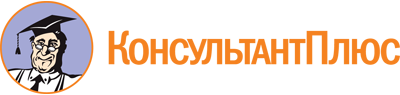 Распоряжение Правительства Свердловской области от 01.08.2016 N 697-РП
(ред. от 27.02.2023)
"Об организации в Свердловской области доступа социально ориентированных некоммерческих организаций, осуществляющих деятельность в социальной сфере, к бюджетным средствам, выделяемым на предоставление социальных услуг населению"
(вместе с "Положением о координационной комиссии по организации в Свердловской области доступа социально ориентированных некоммерческих организаций, осуществляющих деятельность в социальной сфере, к бюджетным средствам, выделяемым на предоставление социальных услуг населению")Документ предоставлен КонсультантПлюс

www.consultant.ru

Дата сохранения: 29.06.2023
 Список изменяющих документов(в ред. Распоряжений Правительства Свердловской областиот 23.05.2017 N 439-РП, от 27.07.2018 N 471-РП, от 16.07.2019 N 355-РП,от 01.10.2019 N 518-РП, от 14.05.2020 N 188-РП, от 23.07.2021 N 399-РП,от 25.02.2022 N 77-РП, от 27.07.2022 N 379-РП, от 27.02.2023 N 108-РП)Список изменяющих документов(в ред. Распоряжений Правительства Свердловской областиот 23.05.2017 N 439-РП, от 14.05.2020 N 188-РП, от 27.07.2022 N 379-РП)Список изменяющих документов(в ред. Распоряжений Правительства Свердловской областиот 16.07.2019 N 355-РП, от 01.10.2019 N 518-РП, от 23.07.2021 N 399-РП,от 25.02.2022 N 77-РП, от 27.02.2023 N 108-РП)1.КрековПавел Владимирович-Заместитель Губернатора Свердловской области, председатель координационной комиссии2.ЗлоказовАндрей Владимирович-Министр социальной политики Свердловской области, заместитель председателя координационной комиссии3.ГерасимоваЕлена Александровна-начальник отдела стратегического развития и информационного обеспечения Министерства социальной политики Свердловской области, ответственный секретарь координационной комиссииЧлены координационной комиссии:Члены координационной комиссии:Члены координационной комиссии:Члены координационной комиссии:6.БордюговаНаталия Александровна-Заместитель директора Департамента по труду и занятости населения Свердловской области7.БучельниковаЛариса Владимировна-директор Автономной некоммерческой организации социальной поддержки семьям, детям и гражданам, находящимся в трудной жизненной ситуации, "Семья детям" (по согласованию)9.ГладковаТатьяна Викторовна-Заместитель Министра экономики и территориального развития Свердловской области10.ДемидовДенис Александрович-Заместитель Министра здравоохранения Свердловской области11.ДьяковаЕлена Григорьевна-председатель совета Гражданского форума Уральского федерального округа (по согласованию)12.ЗвереваЕлена Владимировна-заместитель председателя Общественной палаты Свердловской области (по согласованию)13.ЗяблицевАндрей Вячеславович-Заместитель Министра физической культуры и спорта Свердловской области14.КансафароваТатьяна Анасовна-исполнительный вице-президент Регионального объединения работодателей "Свердловский областной Союз промышленников и предпринимателей" (по согласованию)15.КозловДмитрий Владимирович-начальник управления социальной сферы Министерства финансов Свердловской области16-1.МерзляковаТатьяна Георгиевна-Уполномоченный по правам человека в Свердловской области (по согласованию)17.НисковскихДмитрий Андреевич-Глава Сысертского городского округа (по согласованию)18.ПавлидиЕлена Игоревна-исполнительный директор Ассоциации "Совет муниципальных образований Свердловской области" (по согласованию)18-1.ПалкетовЛеонид Олегович-начальник отдела по взаимодействию с субъектами общественного контроля и общественными организациями Департамента внутренней политики Свердловской области19.ПогудинВячеслав Викторович-председатель комитета Законодательного Собрания Свердловской области по социальной политике (по согласованию)19-1.ПрытковаЮлия Владимировна-Первый заместитель Министра культуры Свердловской области20.СавинВадим Александрович-заместитель председателя Общественной палаты Свердловской области (по согласованию)21.СерковаИрина Андреевна-Заместитель Министра образования и молодежной политики Свердловской области22.СимаковаВера Игоревна-генеральный директор автономной некоммерческой организации научно-практическое социально-педагогическое объединение "Благое дело" (по согласованию)23.СосновскихСергей Александрович-Заместитель Министра по управлению государственным имуществом Свердловской области24.ТихановЕвгений Александрович-начальник отдела анализа развития предпринимательства и конкуренции Министерства инвестиций и развития Свердловской области26.ЧернышеваИрина Валерьевна-Заместитель Министра социальной политики Свердловской области